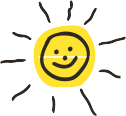 RISE CenterWhere  Special Kids Shine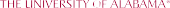 Family Handbook Acknowledgement FormI have read the RISE Family Handbook. I agree to abide by the policies and procedures in this handbook to maintain my child’s enrollment and participation at RISE.Child’s Name	Signature of Parent/GuardianDateFamily Handbook Acknowledgement Revised 04/2016